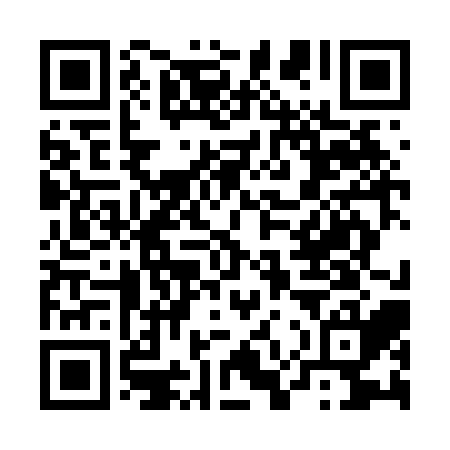 Ramadan times for Abbasi Mahalla, PakistanMon 11 Mar 2024 - Wed 10 Apr 2024High Latitude Method: Angle Based RulePrayer Calculation Method: University of Islamic SciencesAsar Calculation Method: ShafiPrayer times provided by https://www.salahtimes.comDateDayFajrSuhurSunriseDhuhrAsrIftarMaghribIsha11Mon4:594:596:2212:163:386:116:117:3412Tue4:584:586:2112:163:396:126:127:3513Wed4:564:566:1912:163:396:136:137:3614Thu4:554:556:1812:163:396:146:147:3715Fri4:544:546:1712:153:406:146:147:3716Sat4:524:526:1512:153:406:156:157:3817Sun4:514:516:1412:153:406:166:167:3918Mon4:494:496:1312:143:416:176:177:4019Tue4:484:486:1112:143:416:176:177:4120Wed4:474:476:1012:143:416:186:187:4221Thu4:454:456:0912:133:416:196:197:4222Fri4:444:446:0712:133:426:206:207:4323Sat4:424:426:0612:133:426:206:207:4424Sun4:414:416:0412:133:426:216:217:4525Mon4:394:396:0312:123:426:226:227:4626Tue4:384:386:0212:123:426:236:237:4727Wed4:364:366:0012:123:436:236:237:4828Thu4:354:355:5912:113:436:246:247:4929Fri4:334:335:5812:113:436:256:257:4930Sat4:324:325:5612:113:436:266:267:5031Sun4:304:305:5512:103:436:266:267:511Mon4:294:295:5412:103:436:276:277:522Tue4:274:275:5212:103:446:286:287:533Wed4:264:265:5112:103:446:296:297:544Thu4:244:245:5012:093:446:296:297:555Fri4:234:235:4812:093:446:306:307:566Sat4:214:215:4712:093:446:316:317:577Sun4:204:205:4612:083:446:326:327:588Mon4:184:185:4412:083:446:336:337:599Tue4:174:175:4312:083:446:336:338:0010Wed4:154:155:4212:083:456:346:348:01